ΣΗΜΕΙΩΣΕΙΣ:  1. Η Κάρτα Υγείας Αθλητή θεωρείται αποκλειστικά από ιατρούς κατέχοντες την καρδιολογική ιδιότητα ή γιατρούς με πιστοποίηση ΕΚΑΕ. (ΚΥΑ ΦΕΚ, 3254/Β’/8.8.2018,άρθρο 4)2. Η Κάρτα Υγείας Αθλητή αποτελεί προσωπικό έγγραφο του αθλητή, βρίσκεται στην κατοχή του και ισχύει για ένα (1) έτος από την θεώρηση της.ΕΛΛΗΝΙΚΗ ΟΜΟΣΠΟΝ∆ΙΑ ΙΠΠΑΣΙΑΣΟλυμπιακό Κέντρο Ιππασίας Μαρκόπουλο
ΤΘ 221 19003 Μαρκόπουλο, ΑττικήΤηλ. 22990 49350, e-mail: hef@hef.grΚΑΡΤΑ ΥΓΕΙΑΣ ΑΘΛΗΤΗΣΤΟΙΧΕΙΑ ΑΘΛΗΤΗ / ΑΘΛΗΤΡΙΑΣΣΤΟΙΧΕΙΑ ΑΘΛΗΤΗ / ΑΘΛΗΤΡΙΑΣΣΤΟΙΧΕΙΑ ΑΘΛΗΤΗ / ΑΘΛΗΤΡΙΑΣΣΤΟΙΧΕΙΑ ΑΘΛΗΤΗ / ΑΘΛΗΤΡΙΑΣΣΤΟΙΧΕΙΑ ΑΘΛΗΤΗ / ΑΘΛΗΤΡΙΑΣΣΤΟΙΧΕΙΑ ΑΘΛΗΤΗ / ΑΘΛΗΤΡΙΑΣΑΡ. ΜΗΤΡΩΟΥ ΕΟΙΟΝΟΜΑΤΕΠΩΝΥΜΟΟΝΟΜΑ ΠΑΤΕΡΑΟΝΟΜΑ ΜΗΤΕΡΑΣΗΜΕΡΟΜΗΝΙΑ ΓΕΝΝΗΣΗΣΤΟΠΟΣ ΓΕΝΝΗΣΗΣΑΜΚΑΔΙΕΥΘΥΝΣΗ ΚΑΤΟΙΚΙΑΣ ΟΔΟΣΑΡ.ΔΙΕΥΘΥΝΣΗ ΚΑΤΟΙΚΙΑΣ ΠΟΛΗΤ.Κ.ΤΗΛΕΦΩΝΟE-MAILΣΤΟΙΧΕΙΑ IΑΤΡΟΥΣΤΟΙΧΕΙΑ IΑΤΡΟΥΣΤΟΙΧΕΙΑ IΑΤΡΟΥΣΤΟΙΧΕΙΑ IΑΤΡΟΥΕΠΩΝΥΜΟΕΠΩΝΥΜΟΟΝΟΜΑΟΝΟΜΑΕΙΔΙΚΟΤΗΤΑ  (βλέπε σημείωση 1)ΕΙΔΙΚΟΤΗΤΑ  (βλέπε σημείωση 1)ΤΗΛΕΦΩΝΟ ΕΠΙΚΟΙΝΩΝΙΑΣΤΗΛΕΦΩΝΟ ΕΠΙΚΟΙΝΩΝΙΑΣΟ/Η ανωτέρω Ιατρός,  πιστοποιεί πως ο/η ανωτέρω Αθλητής/τρια επιτρέπεται να συμμετέχει στο άθλημα της Ιππασίας (προετοιμασία και αγώνες) και έχει υποβληθεί στις προβλεπόμενες ιατρικές εξετάσεις, σύμφωνα με το  Ν.4479/29.6.2017, άρθρο 16 και την ΚΥΑ ΦΕΚ,3254/Β΄/8.8.2018, άρθρο 3.Ο/Η ανωτέρω Ιατρός,  πιστοποιεί πως ο/η ανωτέρω Αθλητής/τρια επιτρέπεται να συμμετέχει στο άθλημα της Ιππασίας (προετοιμασία και αγώνες) και έχει υποβληθεί στις προβλεπόμενες ιατρικές εξετάσεις, σύμφωνα με το  Ν.4479/29.6.2017, άρθρο 16 και την ΚΥΑ ΦΕΚ,3254/Β΄/8.8.2018, άρθρο 3.Ο/Η ανωτέρω Ιατρός,  πιστοποιεί πως ο/η ανωτέρω Αθλητής/τρια επιτρέπεται να συμμετέχει στο άθλημα της Ιππασίας (προετοιμασία και αγώνες) και έχει υποβληθεί στις προβλεπόμενες ιατρικές εξετάσεις, σύμφωνα με το  Ν.4479/29.6.2017, άρθρο 16 και την ΚΥΑ ΦΕΚ,3254/Β΄/8.8.2018, άρθρο 3.Ο/Η ανωτέρω Ιατρός,  πιστοποιεί πως ο/η ανωτέρω Αθλητής/τρια επιτρέπεται να συμμετέχει στο άθλημα της Ιππασίας (προετοιμασία και αγώνες) και έχει υποβληθεί στις προβλεπόμενες ιατρικές εξετάσεις, σύμφωνα με το  Ν.4479/29.6.2017, άρθρο 16 και την ΚΥΑ ΦΕΚ,3254/Β΄/8.8.2018, άρθρο 3.ΗΜΕΡΟΜΗΝΙΑ ΕΞΕΤΑΣΗΣ:(συμπληρώνεται από τον ιατρό)ΥΠΟΓΡΑΦΗ & ΣΦΡΑΓΙΔΑ ΙΑΤΡΟΥΥΠΟΓΡΑΦΗ & ΣΦΡΑΓΙΔΑ ΙΑΤΡΟΥΥΠΟΓΡΑΦΗ & ΣΦΡΑΓΙΔΑ ΙΑΤΡΟΥΥΠΟΓΡΑΦΗ ΑΘΛΗΤΗ / ΑΘΛΗΤΡΙΑΣ ή  ΚΗΔΕΜΟΝΑΥΠΟΓΡΑΦΗ ΑΘΛΗΤΗ / ΑΘΛΗΤΡΙΑΣ ή  ΚΗΔΕΜΟΝΑΥΠΟΓΡΑΦΗ ΑΘΛΗΤΗ / ΑΘΛΗΤΡΙΑΣ ή  ΚΗΔΕΜΟΝΑΘΕΩΡΗΣΗ ΟΜΟΣΠΟΝΔΙΑΣ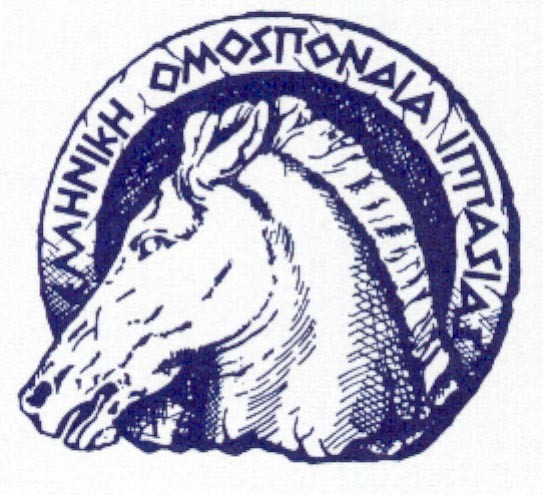 